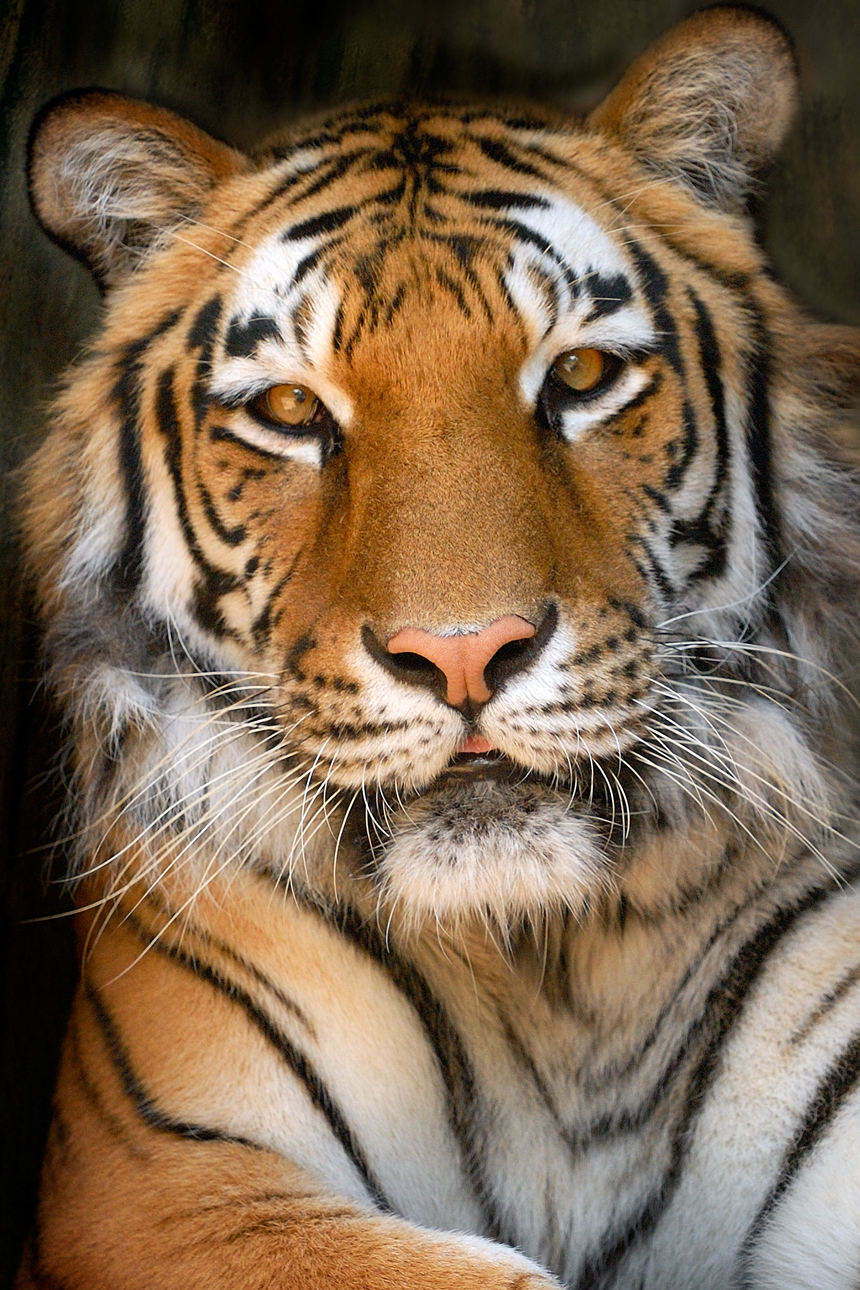 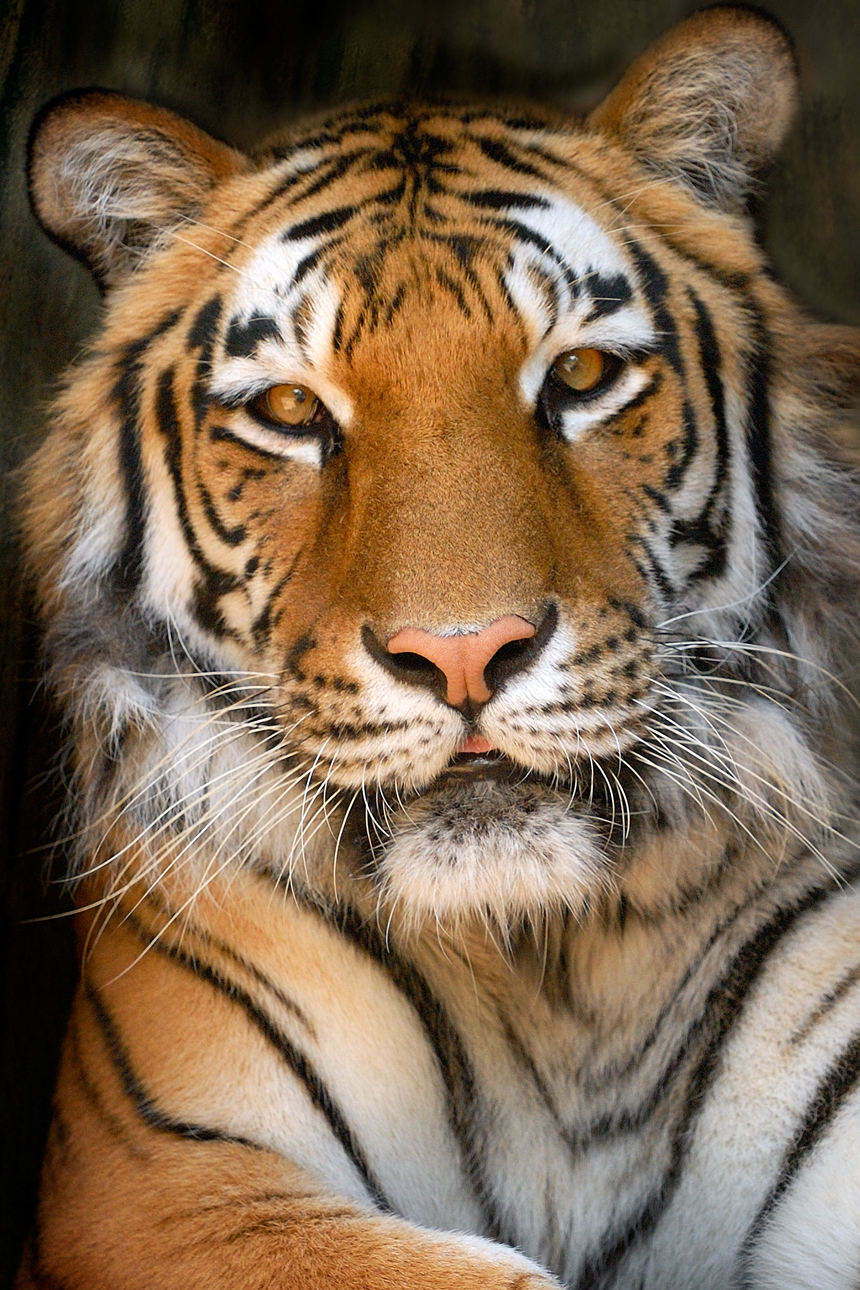 SUNDAYMONDAYTUESDAYWEDNESDAYTHURSDAYFRIDAYSATURDAY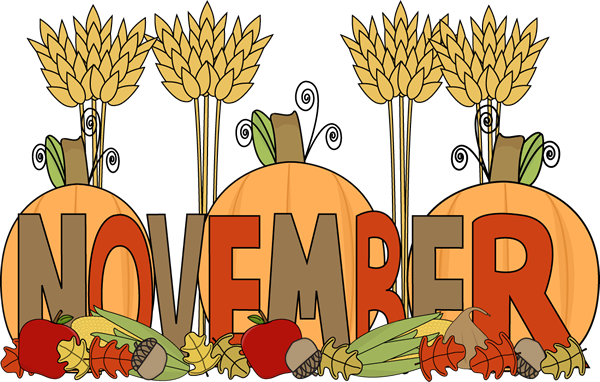 November 1Chicken Stir FryLo Mein NoodlesOrFish Sandwich Broccoli / Fortune CookieBaby CarrotsChoice of Fruit / MilkNovember 2Hot Turkey SandwichW/ GravyOrCalzoneRomaine SaladMashed PotatoesChoice of Fruit / MilkNovember 3 Pepperoni PizzaOr Fish Nuggets w/ RollPeasCucumbersChoice of Fruit / MilkOffer verses serve -Students must take3 of 5 items to count as a lunch & one must be a fruit or vegetable.November 6LasagnaBreadstickOrPizza BurgerGreen BeansTossed SaladChoice of Fruit / MilkNovember 7Soft Shell TacoOrTurkey & Cheese WrapRefried BeansGrape TomatoesChoice of Fruit / Milk November 8Roast Turkey w/ GravyW/G Roll OrHot DogMashed PotatoesBaby CarrotsChoice of Fruit / MilkNovember 9Popcorn Chicken W/ RollOrChef Salad W/ RollSteamed BroccoliRed Peppers Choice of Fruit / MilkNovember 10No SchoolAll Meals areserved with 1% milk, fat free chocolate, fat free vanilla, fat free strawberry and skimNovember 13Stuffed ShellsW/G RollOrChicken Cheese SteakBroccoliRed Peppers w/ dipChoice of Fruit / MilkNovember 14Chicken SticksW/G RollOrSloppy Joe SandwichBaked BeansCelery Choice of Fruit / MilkNovember 15Chicken AlfredoBread StickOrTurkey & Cheese  Pretzel RollRomaine SaladSliced cucumbersChoice of Fruit / MilkNovember 16Cheese SteakOrMeatball SubPeasBaby CarrotsChoice of Fruit / MilkNovember 17Chicken PattyOrCheese PizzaSteamed CarrotsCornChoice of Fruit / MilkPre-K AlternativeNovember 8th – Chicken Patty Sandwich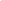 November 20Tomato SoupGrilled Cheese SandwichOrBaked Chicken SandwichPeas/ Grape TomatoesChoice of Fruit / MilkNovember 21Chicken TendersW/ RollOrHamburgerRomaine SaladCornChoice of Fruit / MilkNovember 22Walking TacoOrChicken Patty Baby CarrotsGreen BeansChoice of Fruit / MilkNovember 23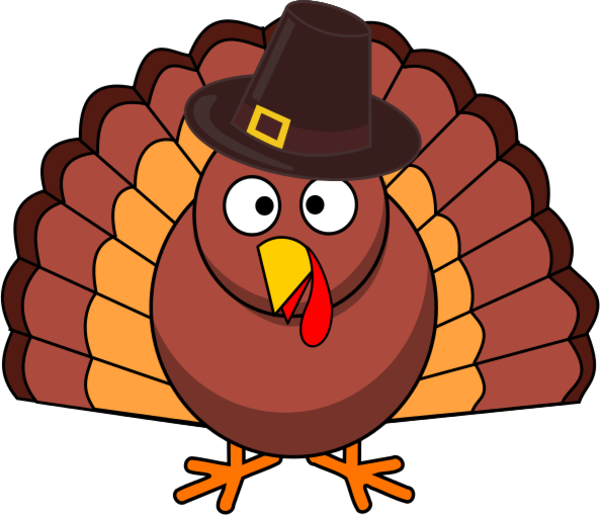 November 24No SchoolMiddle/HS Lunch-$ 2.55Milk - .50Reduced - .40No breakfast on two hour delaysNovember 27No SchoolNovember 28 No SchoolNovember 29Spaghetti and MeatballsBreadstickOrBaked Chicken SandwichBroccoli/ Baby CarrotsChoice of Fruit / MilkNovember 30Chicken Nuggets w/ RollOrMeatball Sub.Romaine SaladCornChoice of Fruit / Milk December 1 Pepperoni PizzaOr Fish Nuggets w/ RollPeasRed Peppers w/ dipChoice of Fruit / MilkMenu subject to change